Japan Eventingが求める新型コロナウィルス感染症感染拡大予防措置・対策を遵守すること。遵守しない場合は、競技会場への立ち入り・競技参加を認めないことがある。別紙NPO法人Japan Eventing 総合馬術ホーストライアルルールNPO法人Japan Eventing主催の総合馬術ホーストライアルシリーズでは、人馬にクロスカントリー走行の経験を積んでもらうため、以下のルールを適用いたしますクロスカントリー走行中の「パス」について: 走行中、選手は、フェンスジャッジに対して「パス」を宣言することにより、障害を飛越せずに走行を継続し、次の障害に向かうことができる。走行中の「パス」の回数は問わないが、その都度宣言する必要がある。
成績上は「棄権(R)」の扱いとなる。クロスカントリー走行中通算での3反抗失権後の走行継続(同一障害での3反抗を除く): 選手は、通算での3反抗失権後も走行を継続することができる。成績上は「失権(E)」の扱いとなる。ただし、同一障害で3回の反抗があった場合は認めない。
走行継続可能な例: ある障害で2回の反抗の後に通過し、別の障害で2回の反抗後、「パス」を宣言して次の障害へ向かうことは認められる走行継続が認められない例: ある障害で3回の反抗があった場合、パスを宣言して走行を継続することはできない落馬および人馬転での失権経路違反での失権危険な騎乗によって走行を止められた場合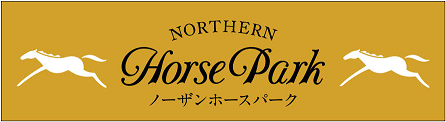 